VI Чемпионат профессионального мастерства для людей 
с инвалидностью «Абилимпикс» в Чувашской РеспубликеКОНКУРСНОЕ ЗАДАНИЕпо компетенции обработка текста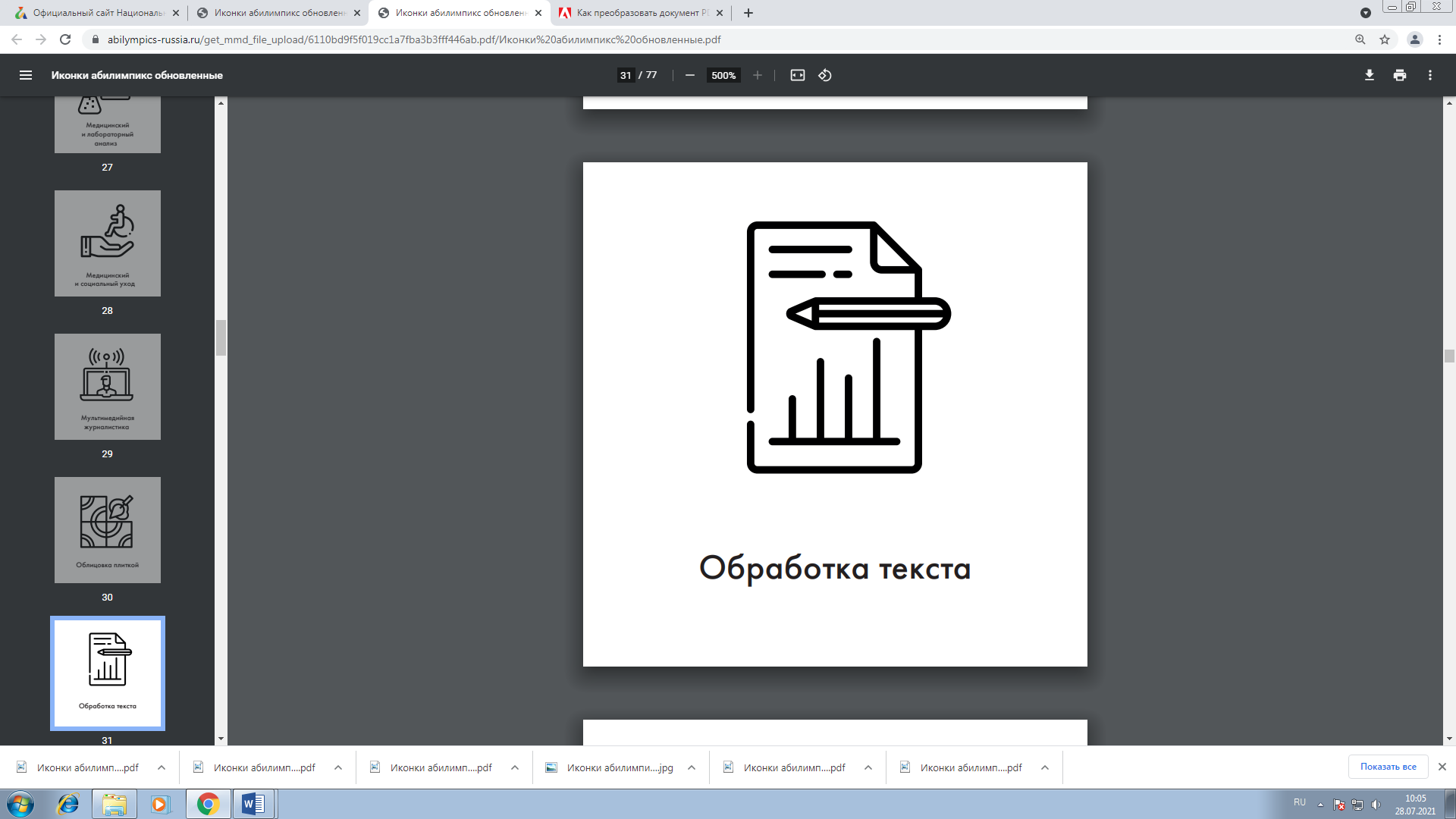 Чебоксары 2022  Содержание Описание компетенции. Актуальность компетенции.  Компетенция «Обработка текста», определяется как набор профессиональных навыков процесса ввода, редактирования, форматирования текстовых документов. Для работы используются программно-вычислительные средства (персональные компьютеры и программы обработки текстов). Специалист в компетенции «Обработка текста» осуществляет набор и редактирование текста, верстку таблиц, создание графических элементов различной степени сложности, их ввод. Умение правильно и грамотно создать текстовый документ востребовано во многих отраслях современной экономики. Специалист по обработке текста будет востребован в типографиях, издательствах, дизайн-студиях, рекламных агентствах и в любой полиграфической компании. Профессии, по которым участники смогут трудоустроиться после получения данной компетенции. Оператор электронного набора и верстки, специалист по информационным ресурсам, веб-писатель, контент-директор, рерайтер (переработка текстов различной тематики), копирайтер (написание самостоятельных обзоров и других текстов на заданную тематику), автор статей, публикатор. Ссылка на образовательный и/или профессиональный стандарт. Требования к квалификации. 2. Конкурсное задание Краткое описание задания. Школьники: в ходе выполнения конкурсного задания необходимо оформить максимально идентично 4 страницы предложенного текста в текстовом редакторе. Студенты: в ходе выполнения конкурсного задания необходимо оформить максимально идентично 4 страницы предложенного текста в текстовом редакторе. Варианты страниц текста для разных категорий различны. Структура и подробное описание конкурсного задания.  Участник во время выполнения задания может самостоятельно распределить свое время на его выполнение. Последовательность выполнения задания.  Необходимо оформить документ в соответствии с требованиями задания. Участники будут иметь 2 часа для того, чтобы воспроизвести максимально идентично 4 страницы предложенного текста, используя программу Microsoft Word 2016. Выполняя задание, участники продемонстрируют навыки набора текста, форматирования по заданному образцу, сохранения в заданных форматах и печати на принтере. Оцениваться будут точность, грамотность и соблюдение условий форматирования. Цифрами в таблице указаны различные этапы форматирования, необходимые для достижения конечного результата. Участники должны сохранить полученный документ на жесткий диск своего компьютера в 2-хформатах: - документ Microsoft Word; - документ в формате PDF. Участники будут иметь 15 минут для проверки рабочего места, приведения в порядок своих принадлежностей, а также, установку и настройку своих персональных программ и устройств (клавиатура, мышь, браилевская строка и т.д.), необходимых по нозологии. Участники получают задание. Отводится 15 минут на чтение и ознакомление. Участники начинают выполнять задание. На выполнение задания отводится 2 часа, в течение которых необходимо набрать, форматировать, сохранить и распечатать текст. Эксперты и члены жюри не должны вмешиваться и решать проблемы, возникшие в связи с использованием персональных устройств участниками. Очки не начисляются, если участник не выполнил одну из частей задания.  2.3.1. Последовательность выполнения задания для категории  Школьники 1.1. Форматирование и печать Весь документ состоит из 4 страниц. Установить для всего документа размер бумаги А4 210x297 мм, поля: верхнее, нижнее – 2см, левое - 2 см, правое -1,5 см. Установить границы страницы – рамка (ширина 10 пт), рисунок: 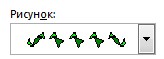 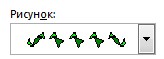 Наличие верхнего колонтитула – каждая страница имеет свой верхний колонтитул - «Остин», дата ставится текущая; текст - 1-я страница: Дорога к Победе; 2-я страница: Битва под Москвой; 3-я страница: Оборона Ленинграда, 4-я страница: Партизанское движение. Нижний колонтитул: Ion (темный) - Имя автора (с указанием номера, полученного при жеребьевке), с нумерацией страниц. Шрифт для верхнего и нижнего колонтитулов (шрифт Monotype Corsiva, 13 пт, цвет Красный Ж, К.).  На каждой странице подложка – использовать файл Подложка.jpg, масштаб 100% без обесцвечивания. Наличие автоматического добавления названий рисунков, таблицы. Сохранить в форматах .docx и .pdf. В названии указать Фамилию, Имя, Отчество участника.1.2. 	Первая страница 1. Фразу 1 «Дорога к Победе!» экспресс-стилем WordArt Заливка – Черный, текст 1, контур-фон 1, густая тень – акцент 1. Изменить заливку текста на цвет Оранжевый, Акцент 2, более темный оттенок 25%, контур текста - белый. Шрифт Mistral, размер 74. Размер объекта 6,21х17,45 см. Применить к тексту WordArt текстовый эффект Конус вниз. Расположить объект WordArt по центру, обтекание текстом – перед текстом. Дополнительные параметры положения разметки объекта WordArt: по вертикали: -0,95 см ниже абзаца. Оформить первый абзац буквицей в тексте. Основной шрифт текста Franklin Gothic Medium/первый абзац размер 12/обычный/одинарный интервал, выравнивание по ширине. Остальной текст размер 11. В абзацах установить первую строку (отступ) 1 см. Фраза 2 «…медалью "75 лет Победы в Великой Отечественной войне 1941-1945 годов" оформить шрифтом Franklin Gothic Medium/12/обычный/красный. Вставить Рисунок 1. Размер рисунка 6,15х6,38 см. Обтекание текстом – вокруг рамки. Экспресс-стиль – Металлический овал. Дополнительные параметры положения: положение по горизонтали 10,75 	см правее поля, по вертикали 6,72 см ниже поля. Фразу 3 «Периодизация Великой Отечественной войны (1941 – 1945) оформить шрифтом Arial Black/12/Ж. Положение – по центру. Вставить таблицу Список – таблица 5 темная акцент 4,  2 столбца, 4 строки.Ширина первого столбца 8,17 см, второго 8,18 см, все границы, цвет Золотистый акцент 4, более темный оттенок 50%, толщина 3 пт (Тонкая). 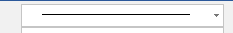 Текст внутри таблицы Lucida Console/11, выравнивание сверху по центру. Цвет выделения текста – зеленый. 1.3. 	Вторая страница		1. Фразу 4 страницы 2 «Битва под Москвой» оформить экспресс-стилем WordArt Заливка – Черный, текст 1, контур-фон 1, густая тень – акцент 1. Изменить заливку текста на цвет Темно-красный, контур текста - белый. Шрифт Mistral, размер 48. Размер объекта 6,21х17,45 см. Применить к тексту WordArt текстовый эффект Конус вниз. Расположить объект WordArt по центру, обтекание текстом – перед текстом. Дополнительные параметры положения разметки объекта WordArt: по вертикали: -0,73 см ниже абзаца. 2. Оформить первый абзац буквицей в тексте. 3. Основной шрифт текста Lucida Console/11/обычный/одинарный интервал. Выравнивание – по ширине. 4. В абзацах установить первую строку (отступ) 1 см. 	5. Фразу 5 «Битва под Москвой включает…» оформить шрифтом Lucida Console/11/Ж. Выравнивание: по ширине. 6. Абзац, начинающийся фразой «Оборонительный…, а заканчивающийся  «…с 8 января по 20 апреля 1942 года» оформить маркированным списком символом Звезда. Фразы в этом абзаце «Оборонительный», «Наступательный», «Контрнаступление», «Общее наступление советских войск» оформить шрифтом Lucida Console/11/Ж. Вставить Рисунок 2. Размер 5,1х6,8 см. Экспресс-стиль – скошенная  в перспективе. Эффект – Подсветка -Золотистый, 18 пт, свечение контрастный цвет 4. Дополнительные параметры положения: по горизонтали: 0 см правее поля, по вертикали: 10,63 см ниже поля. Обтекание текстом – вокруг рамки.  Вставить Рисунок 3. Размер 5,1х6,8 см. Экспресс-стиль – скошенная  в перспективе. Эффект – Подсветка -Золотистый, 18 пт, свечение контрастный цвет 4. Дополнительные параметры положения: По горизонтали: -0,16 см правее колонны, по вертикали: 3,68 см ниже абзаца. Обтекание текстом – по контуру. Фразы «28 пехотинцев» и «И.В. Панфилова у разъезда Дубосеково» оформить шрифтом Lucida Console/11/Ж. Построить диаграмму гистограмму с группировкой, используя данные из таблицы. (см. образец)1.4. 	Третья страницаФразу 6 страницы 3 «Оборона Ленинграда» оформить экспресс-стилем WordArt Заливка – Черный, текст 1, контур-фон 1, густая тень – акцент 1. Изменить заливку текста на цвет Синий, Акцент 5, более темный оттенок 25%, контур текста - белый. Шрифт Mistral/Ж, размер 48. Размер объекта 6,21х17,45 см. Применить к тексту WordArt текстовый эффект Конус вниз. Расположить объект WordArt по центру, обтекание текстом – перед текстом. Дополнительные параметры положения разметки объекта WordArt: по горизонтали: по вертикали: -0,73 см ниже абзаца. Первый абзац шрифт Arial /9/Ж/К, оформить буквицей в тексте. Основной шрифт текста Calibri Light/8/Ж/одинарный интервал, выравнивание по ширине. В абзацах установить первую строку (отступ) 1 см.  Фразу 7 «Планы нацистов» оформить шрифтом Mistral/18/Ж, выравнивание по центру, интервал перед и после – 6пт. Второй абзац оформить шрифтом Arial/9/Ж, выравнивание – по ширине. Текст, начинающий фразой «Фюрер принял решение…» и, заканчивающийся фразой «должны быть отклонены», оформить шрифтом Arial Black/8, выравнивание – по ширине нумерованным списком (см.образец). Оформить сноску (см.образец). Данный текст поместить в фигуру Скругленный прямоугольник. Заливка фигуры – цвет Синий, Акцент 5, более тнмный оттенок 25%, Градиентная, вверх. Цвет текса – Черный, Текст 1. Размер фигуры 3,07х17,3см, обтекание с тексом – сверху снизу.	8. Вставить фигуру Кольцо. Размер 11,22х11,45 см, цвет контура Черный, Текст 1, толщина 3 пт, заливка – цвет серый, акцент 3, обтекание текстом – перед текстом. Дополнительные параметры положения фигуры: по горизонтали: 2,76см правее поля, по вертикали: 0,22 см ниже абзаца. 		9. Текст, начинающийся словами «Ежедневно враг …»  и заканчивающийся «…в январе 1943 года» оформить шрифтом Calibri Light (Заголовки)/9, выравнивание – по центру, вставить в надпись. Заливки нет, контура нет.Вставить Рисунок 4, выравнивание – по контуру, размер 4,03х4,39 см, Дополнительные параметры положения рисунка: По горизонтали: - 0,33 см правее поля, по вертикали: 0,14 см ниже абзаца. Эффект рисунка - овал с размытыми краями. Вставить Рисунок 5, выравнивание – по контуру, размер 4,12х4,26 см, Дополнительные параметры положения рисунка: по горизонтали: 15,22 см правее страницы, по вертикали: 0,02 см ниже абзаца. Эффект рисунка - овал с размытыми краями. Вставить Рисунок 6, выравнивание – по контуру, размер 4,44х4,61 см, Дополнительные параметры положения рисунка: по горизонтали: 12,93 см правее поля, по вертикали: 0,02 см ниже абзаца. Эффект рисунка - овал с размытыми краями. Фразу 8 «900 дней мужества!» оформить экспресс-стилем WordArt Заливка - Черный, текст 1, контур-фон 1, густая тень – фон 1, шрифтом Calibri Light (Заголовки)/18/Ж. Применить к тексту WordArt текстовый эффект Кольцо. Размер объекта 12,54х11,39 см, обтекание тестом – перед текстом. Дополнительные параметры положения разметки объекта WordArt:  по горизонтали: 2,87 см правее поля, по вертикали: 0,39 см ниже абзаца. 1.5. Четвертая страница Фразу 9 «Партизанское движение» оформить экспресс-стилем WordArt Заливка – Черный, текст 1, контур-фон 1, густая тень – акцент 1. Изменить заливку текста на цвет Зеленый, Акцент 6, более темный оттенок 50%, контур текста - белый. Шрифт Mistral, размер 48. Размер объекта 4,48х15,35 см. Применить к тексту WordArt текстовый эффект Конус вниз. Расположить объект WordArt по центру, обтекание текстом – перед текстом. Дополнительные параметры положения разметки объекта WordArt: по вертикали:  -0,95 см ниже абзаца. Первый абзац применить буквицу. Основной шрифт Calibri/9, интервал одинарный. В абзацах установить первую строку (отступ) 1 см.  Заголовок «Итоги и значение партизанской войны» оформить шрифтом Monotype Corsiva/16/Ж/К. Выравнивание – по центру.Вставить Рисунок 7. Размер 4,81х7,9 см. Обтекание текстом – по контуру. Эффект – сглаживание 5 точек, Подсветка – синий, 18 пт, свечение, контраст, цвет 5. Дополнительные параметры положения рисунка: По горизонтали: 4,51 см правее поля, по вертикали: 0,22 см ниже абзаца. Фразу 10 «Герои партизанского движения в годы Великой Отечественной войны» оформить шрифтом Arial Black/8/Ж, выравнивание – по центру. Фразы в тексте «Сидор Ковпак», «Федоров Алексей», «Зоя Космодемьянская», «звание «Героя Советского Союза»» оформить шрифтом  Calibri/9/Ж. Вставить Рисунок 8. Это сгруппированный из трех изображений рисунок. Изображение 1 – размер 5,61х4,25 см, положение – по горизонтали – 3,58 см  от верхнего левого угла, по вертикали – 0 см от верхнего левого угла, эффект – овал с размытыми краями; Изображение 2 – размер 5,98х4,14 см, положение -   по горизонтали – 1,91 см от верхнего левого угла, по вертикали – 2,15 см  от верхнего левого угла, эффект - овал с размытыми краями; Изображение  3 – размер 5,37х3,61 см, положение -  по горизонтали – 0 см от верхнего левого угла, по вертикали – 4,66 см от верхнего левого угла, эффект - овал с размытыми краями. Сам сгруппированный Рисунок 8 имеет размеры 10,03х7,84, обтекание текстом по контуру, дополнительные параметры положения рисунка: по горизонтали: 4,64 см правее колонны, по вертикали: 0,24 см ниже абзаца. 2.3.2. Последовательность выполнения задания для категории Студенты Модуль 1. Оформление документа Необходимо оформить документ в соответствии следующим требованиям: 1.1. Форматирование и печать Весь документ состоит из 4 страниц. Установить для всего документа размер бумаги А4 210x297 мм, поля: верхнее, нижнее – 2см, левое - 2 см, правое -1,5 см. Установить границы страницы – рамка (ширина 10 пт),  рисунок «Stars 3D» 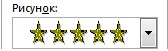 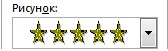 Наличие верхнего колонтитула – каждая страница имеет свой верхний колонтитул- «Остин», дата ставится текущая; текст - 1-я страница: Дорога к Победе; 2-я страница: Битва под Москвой; 3-я страница: Оборона Ленинграда, 4-я страница: Битва за Сталинград. Нижний колонтитул: Ion (темный) - Имя автора (с указанием номера, полученного при жеребьевке), с нумерацией страниц. Шрифт для верхнего и нижнего колонтитулов (шрифт Monotype Corsiva, 13 пт, цвет Красный Ж, К.).  На каждой странице подложка – использовать файл Подложка.jpg, масштаб 100% без обесцвечивания. Наличие автоматического добавления названий рисунков и таблицы. Сохранить в форматах .docx и .pdf. В названии указать Фамилию, Имя, Отчество участника.1.2. 	Первая страница 1. Фразу 1 «Дорога к Победе!» экспресс-стилем WordArt Заливка – Черный, текст 1, контур-фон 1, густая тень – акцент 1. Изменить заливку текста на цвет Оранжевый, Акцент 2, более темный оттенок 25%, контур текста - белый. Шрифт Mistral, размер 74. Размер объекта 6,21х17,45 см. Применить к тексту WordArt текстовый эффект Двойная волна 1. Расположить объект WordArt по центру, обтекание текстом – перед текстом. Дополнительные параметры положения разметки объекта WordArt: по вертикали: -0,95 см ниже абзаца. 2. Оформить первый абзац буквицей в тексте. 3. Основной шрифт текста Franklin Gothic Medium/первый абзац размер 12/обычный/одинарный интервал, выравнивание по ширине. Остальной текст размер 11. Фраза 2 «…медалью "75 лет Победы в Великой Отечественной войне 1941-1945 годов" оформить шрифтом Franklin Gothic Medium/12/обычный/красный. В абзацах установить первую строку (отступ) 1 см.  Вставить Рисунок 1. Размер рисунка 6,15х6,38 см. Обтекание текстом – вокруг рамки. Экспресс-стиль – Металлический овал. Дополнительные параметры положения: положение по горизонтали 10,75 	см правее поля, по вертикали 6,72 см ниже поля. Фразу 3 «Периодизация Великой Отечественной войны (1941 – 1945) оформить шрифтом Arial Black/12/Ж. Положение – по центру. Вставить таблицу Список – таблица 5 темная акцент 4,  2 столбца, 4 строки.Ширина первого столбца 8,17 см, второго 8,18 см, все границы, цвет Золотистый акцент 4, более темный оттенок 50%, толщина 3 пт (Тонкая). Текст внутри таблицы Lucida Console/11, выравнивание сверху по центру. Цвет выделения текста –зеленый. 1.3. 	Вторая страница		1. Фразу 4 страницы 2 «Битва под Москвой» оформить экспресс-стилем WordArt Заливка – Черный, текст 1, контур-фон 1, густая тень – акцент 1. Изменить заливку текста на цвет Темно-красный, контур текста - белый. Шрифт Mistral, размер 48. Размер объекта 6,21х17,45 см. Применить к тексту WordArt текстовый эффект Двойная волна 1. Расположить объект WordArt по центру, обтекание текстом – перед текстом. Дополнительные параметры положения разметки объекта WordArt: по вертикали: -0,73 см ниже абзаца. 2. Оформить первый абзац буквицей в тексте. 3. Основной шрифт текста Lucida Console/11/обычный/одинарный интервал. Выравнивание – по ширине. В абзацах установить первую строку (отступ) 1 см. Фразу 5 «Битва под Москвой включает…» оформить шрифтом Lucida Console/11/Ж. Выравнивание: по ширине. Абзац, начинающийся фразой «Оборонительный…, а заканчивающийся  «…с 8 января по 20 апреля 1942 года» оформить маркированным списком символом Звезда.Фразы в этом абзаце «Оборонительный», «Наступательный», «Контрнаступление», «Общее наступление советских войск» оформить шрифтом Lucida Console/11/Ж. Вставить Рисунок 2. Размер 5,1х6,8 см. Экспресс-стиль – скошенная  в перспективе. Эффект – Подсветка -Золотистый, 18 пт, свечение контрастный цвет 4. Дополнительные параметры положения: по горизонтали: 0 см правее поля, по вертикали: 10,63 см ниже поля. Обтекание текстом – вокруг рамки. Вставить Рисунок 3. Размер 5,1х6,8 см. Экспресс-стиль – скошенная  в перспективе. Эффект – Подсветка -Золотистый, 18 пт, свечение контрастный цвет 4. Дополнительные параметры положения: По горизонтали: -0,16 см правее колонны, по вертикали: 3,68 см ниже абзаца. Обтекание текстом – по контуру. Фразы «28 пехотинцев» и «И.В. Панфилова у разъезда Дубосеково» оформить шрифтом Lucida Console/11/Ж. Построить диаграмму гистограмму с группировкой, используя данные из таблицы. (см. образец)1.4. 	Третья страница		1. Фразу 6 страницы 3 «Оборона Ленинграда» оформить экспресс-стилем WordArt Заливка – Черный, текст 1, контур-фон 1, густая тень – акцент 1. Изменить заливку текста на цвет Синий, Акцент 5, более темный оттенок 25%, контур текста - белый. Шрифт Mistral/Ж, размер 48. Размер объекта 6,21х17,45 см. Применить к тексту WordArt текстовый эффект Двойная волна 1. Расположить объект WordArt по центру, обтекание текстом – перед текстом. Дополнительные параметры положения разметки объекта WordArt: по горизонтали: по вертикали: -0,73 см ниже абзаца. 2. Первый абзац шрифт Arial /9/Ж/К, оформить буквицей в тексте. 3. Основной шрифт текста Calibri Light/8/Ж/одинарный интервал, выравнивание по ширине. В абзацах установить первую строку (отступ) 1 см.  Фразу 7 «Планы нацистов» оформить шрифтом Mistral/18/Ж, выравнивание по центру, интервал перед и после – 6пт. Второй абзац оформить шрифтом Arial/9/Ж, выравнивание – по ширине. Текст, начинающий фразой «Фюрер принял решение…» и, заканчивающийся фразой «должны быть отклонены», оформить шрифтом Arial Black/8, выравнивание – по ширине нумерованным списком (см.образец). Оформить сноску (см.образец). Данный текст поместить в фигуру Скругленный прямоугольник. Заливка фигуры – цвет Синий, Акцент 5, более тнмный оттенок 25%, Градиентная, вверх. Цвет текса – Черный, Текст 1. Размер фигуры 3,07х17,3см, обтекание с тексом – сверху снизу.Вставить фигуру Кольцо. Размер 11,22х11,45 см, цвет контура Черный, Текст 1, толщина 3 пт, заливка – цвет серый, акцент 3, обтекание текстом – перед текстом. Дополнительные параметры положения фигуры: по горизонтали: 2,76см правее поля, по вертикали: 0,22 см ниже абзаца. Текст, начинающийся словами «Ежедневно враг …»  и заканчивающийся «…в январе 1943 года» оформить шрифтом Calibri Light (Заголовки)/9, выравнивание – по центру, вставить в надпись. Заливки нет, контура нет.Вставить Рисунок 4, выравнивание – по контуру, размер 4,03х4,39 см, Дополнительные параметры положения рисунка: По горизонтали: - 0,33 см правее поля, по вертикали: 0,14 см ниже абзаца. Эффект рисунка - овал с размытыми краями. Вставить Рисунок 5, выравнивание – по контуру, размер 4,12х4,26 см, Дополнительные параметры положения рисунка: по горизонтали: 15,22 см правее страницы, по вертикали: 0,02 см ниже абзаца. Эффект рисунка - овал с размытыми краями. Вставить Рисунок 6, выравнивание – по контуру, размер 4,44х4,61 см, Дополнительные параметры положения рисунка: по горизонтали: 12,93 см правее поля, по вертикали: 0,02 см ниже абзаца. Эффект рисунка - овал с размытыми краями. Фразу 8 «900 дней мужества!» оформить экспресс-стилем WordArt Заливка - Черный, текст 1, контур-фон 1, густая тень – фон 1, шрифтом Calibri Light (Заголовки)/18/Ж. Применить к тексту WordArt текстовый эффект Кольцо. Размер объекта 12,54х11,39 см, обтекание тестом – перед текстом. Дополнительные параметры положения разметки объекта WordArt:  по горизонтали: 2,87 см правее поля, по вертикали: 0,39 см ниже абзаца. 1.5. 	Четвертая страницаФразу 9 «Сталинградская битва» оформить экспресс-стилем WordArt Заливка – Черный, текст 1, контур-фон 1, густая тень – акцент 1. Изменить заливку текста на цвет Черный, Текст 1, более светлый оттенок 35%, контур текста - белый. Шрифт Mistral/Ж, размер 48. Размер объекта 6,21х17,45 см. Применить к тексту WordArt текстовый эффект Двойная волна 1. Расположить объект WordArt по центру, обтекание текстом – перед текстом. Дополнительные параметры положения разметки объекта WordArt: по вертикали: -0,73 см ниже абзаца. Первый 	абзац 	шрифт Cambria/10Ж, интервал одинарный. Фразу 10 «Сталинградская битва» оформить шрифт  Cambria/Ж, применить буквицу. Основной шрифт Cambria /10, интервал одинарный. В абзацах установить первую строку (отступ)1 см.  Абзацы 6, 7, 8 и 9 оформить шрифтом Cambria /9/К, интервал одинарный. Вставить Рисунок 7. Размер 4,92х6,63 см. Обтекание текстом – по контуру. Эффект – сглаживание 25 точек. Дополнительные параметры положения рисунка: по горизонтали: 0 см правее поля, по вертикали: 0,2 см ниже абзаца. Цвет рисунка – синий, светлый, контрастный, цвет 5.Вставить Рисунок 8. Размер 4,83х8,97 см. Обтекание текстом – по контуру. Стиль – прямоугольник с размытыми краями. Дополнительные параметры положения рисунка: по горизонтали: 10,37 см правее страницы, по вертикали: 1,12 см ниже абзаца. Цвет рисунка – синий, светлый, контрастный, цвет 5.В тексте необходимо вставить гиперссылки для ряда фраз: Г.К.Жуков, А.М.Василевский, 17 июля 1942 г., 13 сентября, Н.Ф.Батюк, «Дом Павлова». (Для уточнения см. текст образца). Фразу 10 «Оборонительные боевые действия войсками фронтов на дальних подступах к Сталинграду (17 июля–12 сентября)» и Фразу 11 «Оборонительные действия по удержанию Сталинграда (13 сентября – 18 ноября 1942 г.)» оформить шрифтом Cambria /10/Ж. Последний абзац оформить буквицей шрифтом Monotype Corsiva/12/Ж, цвет – Темно-синий. 2.4. 30% изменение конкурсного задания 30% изменения — это меняется не сам формат задания, а только 30% от объема самого задания. (т.е. функционал остается, меняется что-то несущественное, например, сложное форматирование можно заменить макросом, тяжелый текст можно заменить более легким и т.д.).  2.5. Критерии оценки выполнения задания (максимальное кол-во 100 баллов за модуль 1)   Так как модуль один, то максимальное количество баллов по этому модулю 100. Школьники  Модуль 1. Оформление документа. Студенты Модуль 1. Оформление документа. Перечень используемого оборудования, инструментов
 и расходных материаловОборудование одинаковое для всех категорий участников.3.1. Школьники, студентыМинимальные требования к оснащению рабочих мест с учетом основных нозологий. 5. Схема застройки соревновательной площадки для участников.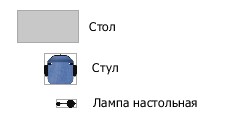 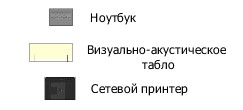 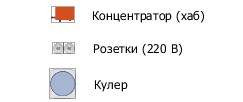 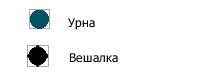 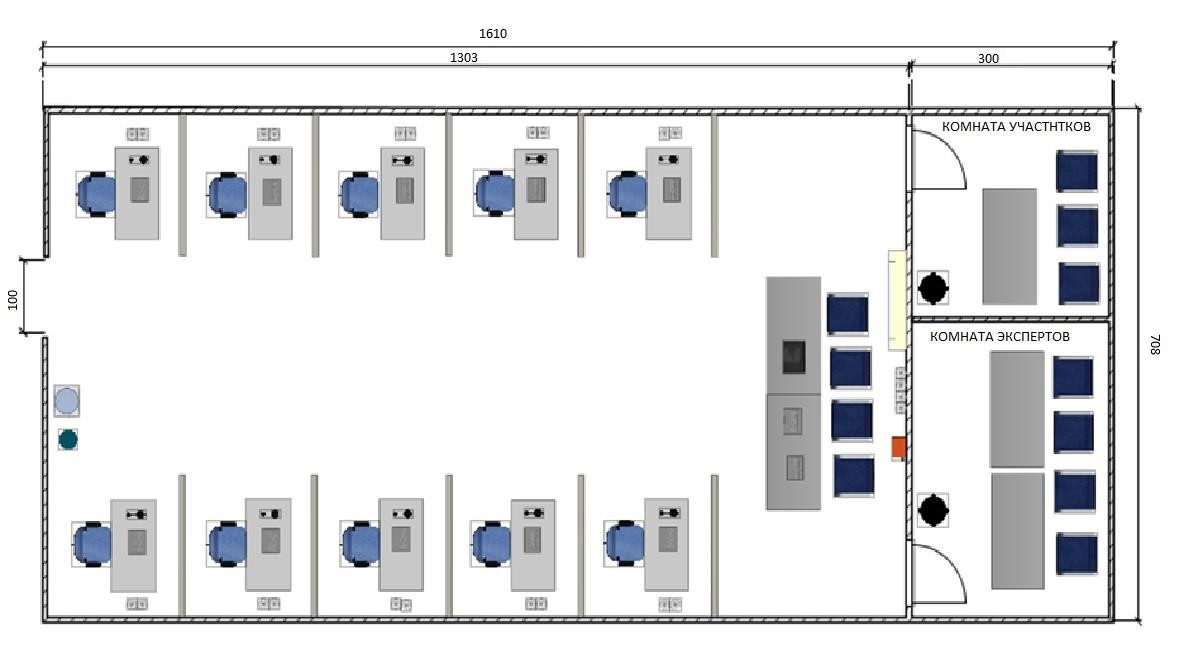 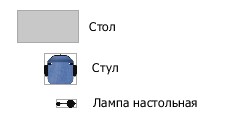 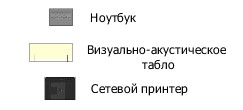 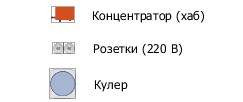 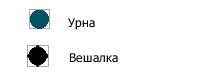 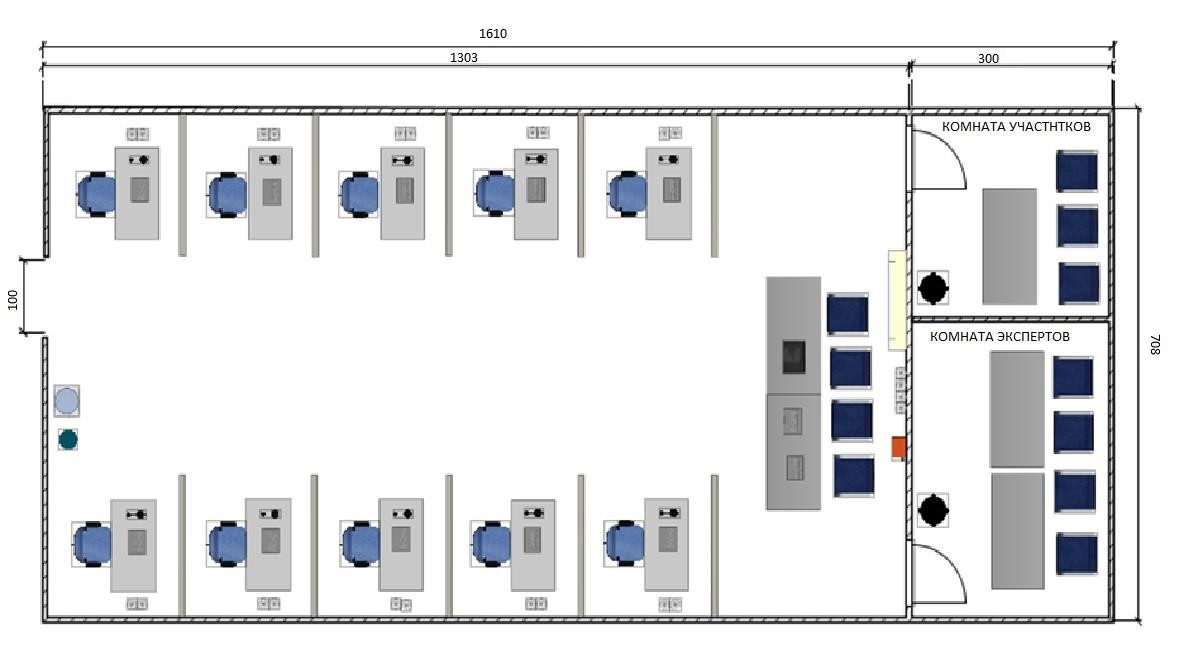 6. Требования охраны труда и техники безопасности6.1 Общие требования охраны труда 6.1.1. К самостоятельной работе с ПК допускаются участники после прохождения ими инструктажа на рабочем месте, обучения безопасным методам работ и проверки знаний по охране труда, прошедшие медицинское освидетельствование на предмет установления противопоказаний к работе с компьютером.6.1.2. При работе с ПК рекомендуется организация перерывов на 10 минут через каждые 50 минут работы. Время на перерывы уже учтено в общем времени задания, и дополнительное время участникам не предоставляется. 6.1.3. При работе на ПК могут воздействовать опасные и вредные производственные факторы: физические: повышенный уровень электромагнитного излучения; повышенный уровень статического электричества; повышенная яркость светового изображения; повышенный уровень пульсации светового потока; повышенное значение напряжения в электрической цепи, замыкание которой может произойти через тело человека; повышенный или пониженный уровень освещенности; повышенный уровень прямой и отраженной блесткости; психофизиологические: напряжение зрения и внимания; интеллектуальные и эмоциональные нагрузки; длительные статические нагрузки; монотонность труда.6.1.4. Запрещается находиться возле ПК в верхней одежде, принимать пищу и курить, употреблять во время работы алкогольные напитки, а также быть в состоянии алкогольного, наркотического или другого опьянения. 6.1.5. Участник соревнования должен знать месторасположение первичных средств пожаротушения и уметь ими пользоваться. 6.1.6. О каждом несчастном случае пострадавший или очевидец несчастного случая немедленно должен известить ближайшего эксперта. 6.1.7. Участник соревнования должен знать местонахождения медицинской аптечки, правильно пользоваться медикаментами; знать инструкцию по оказанию первой медицинской помощи пострадавшим и уметь оказать медицинскую помощь. При необходимости вызвать скорую медицинскую помощь или доставить в медицинское учреждение. 6.1.8. При работе с ПК участник соревнования должны соблюдать правила личной гигиены. 6.1.9. Работа на конкурсной площадке разрешается исключительно в присутствии эксперта. На площадке при необходимости может присутствовать сурдопереводчик, тифлопереводчик, психолог. Запрещается присутствие на конкурсной площадке посторонних лиц. 6.1.10. По всем вопросам, связанным с работой компьютера следует обращаться к главному эксперту. 6.1.11. За невыполнение данной инструкции виновные привлекаются к ответственности согласно правилам внутреннего распорядка или взысканиям, определенным Кодексом законов о труде Российской Федерации. 6.2 Требования охраны труда перед началом работы 6.2.1. Перед включением используемого на рабочем месте оборудования участник соревнования обязан: 6.2.1.1. Осмотреть и привести в порядок рабочее место, убрать все посторонние предметы, которые могут отвлекать внимание и затруднять работу. 6.2.1.2. Проверить правильность установки стола, стула, подставки под ноги, угол наклона экрана монитора, положения клавиатуры в целях исключения неудобных поз и длительных напряжений тела. Особо обратить внимание на то, что дисплей должен находиться на расстоянии не менее 50 см от глаз (оптимально 60-70 см). 6.2.1.3. Проверить правильность расположения оборудования.6.2.1.4. Кабели электропитания, удлинители, сетевые фильтры должны находиться с тыльной стороны рабочего места. 6.2.1.5. Убедиться в отсутствии засветок, отражений и бликов на экране монитора. 6.2.1.6. Убедиться в том, что на устройствах ПК (системный блок, монитор, клавиатура) не располагаются сосуды с жидкостями, сыпучими материалами (чай, кофе, сок, вода и пр.). 6.2.1.7. Включить электропитание в последовательности, установленной инструкцией по эксплуатации на оборудование; убедиться в правильном выполнении процедуры загрузки оборудования, правильных настройках. 6.2.2. При выявлении неполадок сообщить об этом эксперту и до их устранения к работе не приступать. 6.3 Требования охраны труда во время работы6.3.1. В течение всего времени работы со средствами компьютерной и оргтехники участник соревнования обязан: - содержать в порядке и чистоте рабочее место; - следить за тем, чтобы вентиляционные отверстия устройств ничем не были закрыты; - выполнять требования инструкции по эксплуатации оборудования; соблюдать, установленные расписанием, трудовым распорядком регламентированные перерывы в работе, выполнять рекомендованные физические упражнения. 6.3.2 Участнику запрещается во время работы: - отключать и подключать интерфейсные кабели периферийных устройств;-  класть на устройства средств компьютерной и оргтехники бумаги, папки и прочие посторонние предметы; - прикасаться к задней панели системного блока (процессора) при включенном питании; - отключать электропитание во время выполнения программы, процесса;- допускать попадание влаги, грязи, сыпучих веществ на устройства средств компьютерной и оргтехники; - производить самостоятельно вскрытие и ремонт оборудования; - производить самостоятельно вскрытие и заправку картриджей принтеров или копиров; - работать со снятыми кожухами устройств компьютерной и оргтехники;- располагаться при работе на расстоянии менее 50 см от экрана монитора.6.3.3. При работе с текстами на бумаге, листы надо располагать как можно ближе к экрану, чтобы избежать частых движений головой и глазами при переводе взгляда. 6.3.4. Рабочие столы следует размещать таким образом, чтобы видео дисплейные терминалы были ориентированы боковой стороной к световым проемам, чтобы естественный свет падал преимущественно слева. 6.3.5. Освещение не должно создавать бликов на поверхности экрана.6.3.6. Продолжительность работы на ПК без регламентированных перерывов не должна превышать 1-го часа. Во время регламентированного перерыва с целью снижения нервно-эмоционального напряжения, утомления зрительного аппарата, необходимо выполнять комплексы физических упражнений. 6.4 Требования охраны труда в аварийных ситуациях 6.4.1. Обо всех неисправностях в работе оборудования и аварийных ситуациях сообщать непосредственно эксперту.6.4.2. При обнаружении обрыва проводов питания или нарушения целостности их изоляции, неисправности заземления и других повреждений электрооборудования, появления запаха гари, посторонних звуков в работе оборудования и тестовых сигналов, немедленно прекратить работу и отключить питание. 6.4.3. При поражении пользователя электрическим током принять меры по его освобождению от действия тока путем отключения электропитания и до прибытия врача оказать потерпевшему первую медицинскую помощь. 6.4.4. В случае возгорания оборудования отключить питание, сообщить эксперту, позвонить в пожарную охрану, после чего приступить к тушению пожара имеющимися средствами.6.5 Требования охраны труда по окончании работы 6.5.1. По окончании работы участник соревнования обязан соблюдать следующую последовательность отключения оборудования: произвести завершение всех выполняемых на ПК задач; отключить питание в последовательности, установленной инструкцией по эксплуатации данного оборудования. В любом случае следовать указаниям экспертов6.5.2. Убрать со стола рабочие материалы и привести в порядок рабочее место. 6.5.3. Обо всех замеченных неполадках сообщить экспертуРАЗРАБОТАЛАГлавный эксперт VI чемпионата «Абилимпикс» Макарова Светлана Николаевна« ____»  _______________    2022 г.yanna-06@mail.ru + 7 9083046320 УТВЕРЖДЕНОДиректор Чебоксарского экономико-технологического колледжа 
Минобразования Чувашии_________________Н.К. ГоршковаСогласованоРуководитель Регионального центраразвития движения «Абилимпикс»в Чувашской Республике_____________Т.И. ГригорьеваСогласовано:Руководитель РУМЦ СПО_______________С.П. КондратьеваСогласовано:Председатель   Чувашской РО ВОИ ________________М. П. Кузьминых                                                                   Школьники Студенты Федеральный государственный образовательный стандарт 	среднего общего образования, утвержденный приказом Министерства образования и науки Российской Федерации от 17.05.2012 № 413, примерной основной образовательной программы среднего общего образования, одобренной решением федерального учебно-методического объединения 	по общему  образованию (от 28 июня 2016 г. № 2/16-з)Приказ Минобрнауки России от 02.08.2013 N 769 (ред. от 09.04.2015) «Об утверждении федерального государственного образовательного стандарта среднего профессионального образования по профессии 261701.02 Оператор электронного набора и верстки» (Зарегистрировано в Минюсте России 20.08.2013 N 29544) http://www.consultant.ru/document/c ons_doc_LAW_151630/ Школьники Студенты В рамках школьной программы, дисциплина Информатика и ИКТ: Знать/понимать:о назначении и функциях программного обеспечения компьютера; об основных средствах и методах обработки числовой, текстовой, графической и мультимедийной информации; о технологиях обработки информацион-ных массивов с использованием электронной таблицы или базы данных; Уметь:  создавать 	тексты посредством  квали-фицированного клавиатурного письма с использованием 	базовых средств тексто-вых редакторов, 	используя нумерацию 	страниц, списки, ссылки, оглавления; проводить проверку 	правописания; использовать в тексте списки, 	таблицы, изображения, диаграммы, формулы.  - должен знать:  правила 	техники безопасности, личной санитарии и гигиены труда; элементы печатного текста (заголовок и подзаголовок, поля, абзацы, таблицы, печатные знаки) - уметь: различать виды и элементы печатного текста; вычленять 	в печатном 	тексте матема-тические, химические,  физические и иные знаки, формулы и сокращенные обозначения - обладать профессиональными компетенциями: Электронный набор и правка текста. Набирать и править в электронном виде простой текст. Набирать и править в электронном виде текст, насыщенный математическими, химическими, физическими и иными знаками, формулами, сокращенными обозначениями. Набирать и править текст на языках с системой письма особых графических форм. Набирать и править текст с учетом особенностей кодирования по Брайлю. Наименование категории участника Наименование и описание модуля Время проведения модуля Полученный результат Школьник Модуль 1. Оформление документа. 2 часа 4 страницы отформатированного текста согласно заданию документа Общее время выполнения конкурсного задания: 2 часа Общее время выполнения конкурсного задания: 2 часа Общее время выполнения конкурсного задания: 2 часа Общее время выполнения конкурсного задания: 2 часа Студент Модуль 1. Оформление документа 2 часа 4 страницы отформатированного текста согласно заданию документа Общее время выполнения конкурсного задания: 2 часа Общее время выполнения конкурсного задания: 2 часа Общее время выполнения конкурсного задания: 2 часа Общее время выполнения конкурсного задания: 2 часа Наименование модуля Задание Максимальный балл1. Модуль 1. Оформление документаОформить максимально идентично 4 страницы предложенного текста в текстовом редакторе согласно заданию документа 100 ИТОГО ИТОГО 100 Задание № Наименование критерия Максимальный балл Ввод текста01 Ввод текста страницы 1 5Ввод текста02 Ввод текста страницы 2 5Ввод текста03 Ввод текста страницы 3 5Ввод текста04 Ввод текста страницы 4 5Форматиро
вание и печать05 Свойства страниц (поля/размер бумаги) 1 Форматиро
вание и печать06 Границы страницы (наличие/стиль) 1 Форматиро
вание и печать07 Нижний колонтитул (наличие/формат/заполнение) 2 Форматиро
вание и печать08 Верхний колонтитул (наличие/формат/заполнение) 2Форматиро
вание и печать09 Подложка (наличие / формат / 
рисунок из файла/масштаб) 2Форматиро
вание и печать10 Подпись рисунков, таблицы (наличие). 
Формат .PDF /Печать 3 Первая 
страница11 Фраза 1 (наличие/стиль WordArt /шрифт/текстовый эффект фигуры/цвет шрифта/размер объекта/положение объекта /обтекание текстом/формат текста
 + дополнительные параметры/ 3 Первая 
страница12 Основной текст (шрифт/размер/интервал/выравнивание) + формат остального текста  2 Первая 
страница13 Буквица в первом абзаце (положение /формат) 1 Первая 
страница14 Фраза 2 (наличие/формат) + Отступ (красная строка в абзацах) 2 Первая 
страница15 Рисунок 1 (наличие/положение/размер/обтекание текстом/стиль + дополнительные параметры2 16 Фраза 3 (наличие/формат/положение)
 + Таблица (наличие/ стиль/размер/границы/толщина/цвет. Текст в таблице (Шрифт/размер/положение/цвет выделения текста)  3 Вторая 
страница17 Фраза 4 (наличие/стиль WordArt /шрифт/текстовый эффект фигуры/цвет шрифта/размер объекта/положение объекта /обтекание текстом + дополнительные параметры) 3 Вторая 
страница18 Буквица в первом абзаце (положение / формат) 
+ Основной текст (шрифт/размер/интервал/
выравнивание) 3 Вторая 
страница19 Фраза 5 (наличие/шрифт/формат/выравнивание)
+ Отступ (красная строка в абзацах) 2 Вторая 
страница20 Маркированный список (наличие/формат)  
+ фразы  второго абзаца (наличие/формат) 3 Вторая 
страница21 	  Рисунок 2, 	Рисунок 3(наличие/положение/размер/обтекание текстом/стиль/эффект + дополнительные параметры) 3Вторая 
страница22 Диаграмма (наличие/название/подписи данных/легенда 3 Третья 
страница 23  Фраза 6 (наличие/стиль WordArt  /шрифт/текстовый эффект фигуры/цвет    шрифта/размер объекта/положение объекта    /обтекание текстом + дополнительные параметры) 3 Третья 
страница 24  Основной текст (шрифт/размер/интервал/ выравнивание)
 + Отступ (красная строка в абзацах) 2 Третья 
страница 25 Первый абзац (шрифт/размер/формат) 
+ Буквица в первом абзаце (положение / формат) 2 Третья 
страница 26 Фраза 7 (наличие/шрифт/формат)
 + второй абзац (наличие/шрифт/формат/ выравнивание) 2 Третья 
страница 27 Третий абзац (наличие/шрифт/формат/ выравнивание) + Фигура (наличие/вид/заливка) 3 Третья 
страница 29 Фигура Кольцо (наличие/размер/цвет контура/толщина/обтекание текстом/заливка фигуры) + дополнительные параметры 3 Третья 
страница 30 Текст внутри кольца (наличие/шрифт/формат/выравнивание) + Рисунки 4, 5, 6 (наличие/положение/размер/обтекание текстом/эффект + дополнительные параметры) 4 31Фраза 8 (наличие/стиль WordArt /шрифт/текстовый эффект фигуры/размер объекта/положение объекта /обтекание текстом 
+ дополнительные параметры)4Четвертая страница 32Фраза 9 (наличие/стиль WordArt /шрифт/текстовый эффект фигуры/цвет шрифта/размер объекта/положение объекта /обтекание текстом + дополнительные параметры) 3 Четвертая страница 33Основной текст (шрифт/размер/интервал/выравнивание) + Отступ (красная строка в абзацах)
 + Буквица в первом абзаце + заголовок (наличие/формат)3Четвертая страница 34Формат абзацев 6,7, 8, 9 (наличие/шрифт/формат/интервал) 2 Четвертая страница 35Рисунок 7 (наличие/размер/положение/обтекание текстом/эффекты) + дополнительные параметры) 3Четвертая страница 36 Фраза 10 
+ фразы в тексте (наличие/шрифт/формат/выравнивание) 2 Четвертая страница 37Рисунок 8 
+ Изображение 1+ Изображение 2 + Изображение 3 (наличие/размер/положение/обтекание текстом/Группировка) + дополнительные параметры) 3 Итого балловИтого балловИтого баллов100Наименование модуля Задание Максимальный балл1. Модуль 1. Оформление документа. Оформить максимально идентично 4 страницы предложенного текста в текстовом редакторе согласно заданию документа 100ИТОГО ИТОГО 100Задание № Наименование критерия Максимальный балл Ввод текста 01Ввод текста страницы 1 5Ввод текста 02 Ввод текста страницы 2 5Ввод текста 03 Ввод текста страницы 3 5Ввод текста 04 Ввод текста страницы 4 5Форматиро
вание и печать05 Свойства страниц (поля/размер бумаги) 1Форматиро
вание и печать06 Границы страницы (наличие/стиль) 1Форматиро
вание и печать07 Нижний колонтитул  (наличие/формат/заполнение) 2Форматиро
вание и печать08 Верхний колонтитул  (наличие/формат/заполнение) 2Форматиро
вание и печать09 Подложка (наличие/формат/рисунок 
из  файла/масштаб) 2Форматиро
вание и печать10Подпись рисунков, таблицы (наличие). 
Формат .PDF /Печать 3Первая страница  11Фраза 1 (наличие/стиль WordArt /шрифт/текстовый эффект фигуры/цвет шрифта/размер объекта/положение объекта /обтекание текстом/формат текста
 + дополнительные параметры/ 3Первая страница12Основной текст (шрифт/размер/интервал/выравнивание)  + формат остального текста  2Первая страница13  Буквица в первом абзаце (положение /формат) 1Первая страница14Фраза 2 (наличие/формат) + Отступ (красная строка в абзацах) 2Первая страница15  Рисунок 1 (наличие/положение/размер/обтекание    текстом/стиль + дополнительные параметры2Первая страница16Фраза 3 (наличие/формат/положение)
 + Таблица (наличие/ стиль/размер/границы/толщина/цвет.   Текст в таблице (Шрифт/размер/положение/цвет     выделения текста)  3Вторая страница17Фраза 4 (наличие/стиль WordArt /шрифт/текстовый эффект фигуры/цвет шрифта/размер объекта/положение объекта /обтекание текстом + дополнительные параметры) 3Вторая страница18 Буквица в первом абзаце (положение / формат) 
 + Основной текст (шрифт/размер/интервал/
 выравнивание) 3Вторая страница19Фраза 5 (наличие/шрифт/формат/выравнивание)
 + Отступ (красная строка в абзацах) 2Вторая страница20Маркированный список (наличие/формат)  
+ фразы  второго абзаца (наличие/формат) 3Вторая страница21	  Рисунок 2, 	Рисунок 3(наличие/положение/размер/обтекание текстом/стиль/эффект + дополнительные параметры) 3Вторая страница22Диаграмма (наличие/название/подписи данных/легенда 3Третья страница 23 Фраза 6 (наличие/стиль WordArt  /шрифт/текстовый эффект фигуры/цвет    шрифта/размер объекта/положение объекта    /обтекание текстом + дополнительные параметры) 3Третья страница 24 Основной текст (шрифт/размер/интервал/   
 выравнивание)
 + Отступ (красная строка в абзацах) 2Третья страница 25 Первый абзац (шрифт/размер/формат) 
+ Буквица в первом абзаце (положение / формат) 2Третья страница 26 Фраза 7 (наличие/шрифт/формат)
 + второй абзац (наличие/шрифт/формат/  
  выравнивание) 2Третья страница 27Третий абзац (наличие/шрифт/формат/ выравнивание)  + Фигура (наличие/вид/заливка) 3Третья страница 29 Фигура Кольцо (наличие/размер/цвет  
 контура/толщина/обтекание текстом/заливка   
 фигуры) + дополнительные параметры 3 Третья страница 30Текст внутри кольца (наличие/шрифт/формат/выравнивание) + Рисунки 4, 5, 6  (наличие/положение/размер/обтекание   
 текстом/эффект + дополнительные параметры) 4Третья страница 31Фраза 8 (наличие/стиль WordArt /шрифт/текстовый эффект фигуры/размер объекта/положение объекта /обтекание текстом 
+ дополнительные параметры)4Четвертая страница32 Фраза 9 (наличие/стиль WordArt /шрифт/текстовый  
 эффект фигуры/цвет шрифта/размер  
 объекта/положение объекта /обтекание текстом
 + дополнительные параметры) 3Четвертая страница33 Основной текст  (шрифт/размер/интервал/выравнивание)  + Отступ (красная строка в абзацах) 
 + Фраза 9 + первый абзац  
 (наличие/шрифт/формат/интервал) 
 + Буквица в первом абзаце 3Четвертая страница34 Формат абзацев 6,7, 8, 9  (наличие/шрифт/формат/интервал) 3Четвертая страница35 Рисунок 7 + Рисунок 8  (наличие/размер/положение/обтекание   
 текстом/стиль/эффект) 
 + дополнительные параметры) 3Четвертая страница36Гиперссылки (наличие/правильность функционала) 
+ Фраза 10 (наличие/формат) 
+ Буквица в последнем абзаце 4           Итого баллов                                                                                       Итого баллов                                                                                       Итого баллов                                                                            100ПЕРЕЧЕНЬ ОБОРУДОВАНИЯ НА 1-ГО УЧАСТНИКА (конкурсная площадка)ПЕРЕЧЕНЬ ОБОРУДОВАНИЯ НА 1-ГО УЧАСТНИКА (конкурсная площадка)ПЕРЕЧЕНЬ ОБОРУДОВАНИЯ НА 1-ГО УЧАСТНИКА (конкурсная площадка)ПЕРЕЧЕНЬ ОБОРУДОВАНИЯ НА 1-ГО УЧАСТНИКА (конкурсная площадка)ПЕРЕЧЕНЬ ОБОРУДОВАНИЯ НА 1-ГО УЧАСТНИКА (конкурсная площадка)Оборудование, инструменты, ПО Оборудование, инструменты, ПО Оборудование, инструменты, ПО Оборудование, инструменты, ПО № Наименование Ссылка на сайт с тех. характеристиками либо 
тех. характеристики оборудования, инструментов Ед. измеренияКол-во 1  Моноблок DEPO Neos MF  223 is-7400 23 https://www.depo.ru/catalog/kompyutery/monobloki/depo-neos-mf324/ шт. 1 2 Пакет программ Microsoft Office 2016 https://www.nix.ru/price/search_panel_ajax. html#t:goods;k:%EF%E0%EA%E5%F2+%EF%F0%EE%E3%F0%E0%EC%EC+MS+Office+2016 шт. 1 3 ОС Windows10 https://www.nix.ru/price/search_panel_ajax. html#t:goods;k:%CE%D1+Windows+10 шт. 1 4 Принтер Лазерный цветной. Сетевой https://www.nix.ru/price/price_list.html?sect ion=printers_mfu_all&sch_id=941&utm_ca mpaign=click_to_print_laser_black#c_id=104&fn=104&g_id=38&page=1&sort=%2Bp8799&store=msk-0_1721_1&thumbnail_view=2 шт. 1 5 Стол офисный http://karkasmebel.ru/katalog_mebeli/stoly_ ofisnye 1400х600х750 шт. 1 6 Стул офисный http://karkasmebel.ru/katalog_mebeli/ofisny e_kresla_dlja_personala/stulja Размеры: 55х80 шт. 1 7 Подставка для документов (Бумагодержатель) https://www.kidrom.ru/products/uceba/kanct ovary/procie-kanctovary-dla-skoly-iofisa/podstavki-lotki-dla-bumagfutlary/102918_bumagoderzatel-nastrubcine.html шт. 1 РАСХОДНЫЕ МАТЕРИАЛЫ НА 1 УЧАСТНИКАРАСХОДНЫЕ МАТЕРИАЛЫ НА 1 УЧАСТНИКАРАСХОДНЫЕ МАТЕРИАЛЫ НА 1 УЧАСТНИКАРАСХОДНЫЕ МАТЕРИАЛЫ НА 1 УЧАСТНИКАРАСХОДНЫЕ МАТЕРИАЛЫ НА 1 УЧАСТНИКА№ Наименование Ссылка на сайт с тех. характеристиками либо тех. характеристики оборудования, инструментов Ед. изме ренияКол-во1 Бумага офисная для принтера (20 листов на 1 участника) http://www.nix.ru/autocatalog/paper/Snegur ochka-A4- лист 20РАСХОДНЫЕ МАТЕРИАЛЫ, ОБОРУДОВАНИЕ И ИНСТРУМЕНТЫ, КОТОРЫЕ УЧАСТНИКИ ДОЛЖНЫ ИМЕТЬ ПРИ СЕБEРАСХОДНЫЕ МАТЕРИАЛЫ, ОБОРУДОВАНИЕ И ИНСТРУМЕНТЫ, КОТОРЫЕ УЧАСТНИКИ ДОЛЖНЫ ИМЕТЬ ПРИ СЕБEРАСХОДНЫЕ МАТЕРИАЛЫ, ОБОРУДОВАНИЕ И ИНСТРУМЕНТЫ, КОТОРЫЕ УЧАСТНИКИ ДОЛЖНЫ ИМЕТЬ ПРИ СЕБEРАСХОДНЫЕ МАТЕРИАЛЫ, ОБОРУДОВАНИЕ И ИНСТРУМЕНТЫ, КОТОРЫЕ УЧАСТНИКИ ДОЛЖНЫ ИМЕТЬ ПРИ СЕБEРАСХОДНЫЕ МАТЕРИАЛЫ, ОБОРУДОВАНИЕ И ИНСТРУМЕНТЫ, КОТОРЫЕ УЧАСТНИКИ ДОЛЖНЫ ИМЕТЬ ПРИ СЕБE1Линейка ученическаяhttps://market.yandex.ru/product/1717057014?show- шт.12 Писчие приборы (ручка, карандаш и пр.) https://www.ozon.ru/context/detail/id/139834019/ комп лект 1 3 Персональные   средства   (специальное портативное оборудование ) На усмотрение участникашт. 1 РАСХОДНЫЕ МАТЕРИАЛЫ И ОБОРУДОВАНИЕ, 
ЗАПРЕЩЕННЫЕ НА ПЛОЩАДКЕРАСХОДНЫЕ МАТЕРИАЛЫ И ОБОРУДОВАНИЕ, 
ЗАПРЕЩЕННЫЕ НА ПЛОЩАДКЕРАСХОДНЫЕ МАТЕРИАЛЫ И ОБОРУДОВАНИЕ, 
ЗАПРЕЩЕННЫЕ НА ПЛОЩАДКЕРАСХОДНЫЕ МАТЕРИАЛЫ И ОБОРУДОВАНИЕ, 
ЗАПРЕЩЕННЫЕ НА ПЛОЩАДКЕРАСХОДНЫЕ МАТЕРИАЛЫ И ОБОРУДОВАНИЕ, 
ЗАПРЕЩЕННЫЕ НА ПЛОЩАДКЕ1 Мобильные устройства различного характера (телефон, планшет и т. д.) 2 Измерительные устройства (калькуляторы) ДОПОЛНИТЕЛЬНОЕ ОБОРУДОВАНИЕ, ИНСТРУМЕНТЫ
 КОТОРОЕ МОЖЕТ ПРИВЕСТИ С СОБОЙ УЧАСТНИКДОПОЛНИТЕЛЬНОЕ ОБОРУДОВАНИЕ, ИНСТРУМЕНТЫ
 КОТОРОЕ МОЖЕТ ПРИВЕСТИ С СОБОЙ УЧАСТНИКДОПОЛНИТЕЛЬНОЕ ОБОРУДОВАНИЕ, ИНСТРУМЕНТЫ
 КОТОРОЕ МОЖЕТ ПРИВЕСТИ С СОБОЙ УЧАСТНИКДОПОЛНИТЕЛЬНОЕ ОБОРУДОВАНИЕ, ИНСТРУМЕНТЫ
 КОТОРОЕ МОЖЕТ ПРИВЕСТИ С СОБОЙ УЧАСТНИКДОПОЛНИТЕЛЬНОЕ ОБОРУДОВАНИЕ, ИНСТРУМЕНТЫ
 КОТОРОЕ МОЖЕТ ПРИВЕСТИ С СОБОЙ УЧАСТНИК№ Наименование Ед. изме ренияКол-во 1 Ручки шариковые шт. 5 2 Планшет для бумаг А4 с зажимом шт. 2 3 Бумага А4 уп. 1ОБОРУДОВАНИЕ НА 1-ГО ЭКСПЕРТАОБОРУДОВАНИЕ НА 1-ГО ЭКСПЕРТАОБОРУДОВАНИЕ НА 1-ГО ЭКСПЕРТАОБОРУДОВАНИЕ НА 1-ГО ЭКСПЕРТАОБОРУДОВАНИЕ НА 1-ГО ЭКСПЕРТА№ Наименование Ссылка на сайт с тех. характеристиками либо тех. характеристики оборудованияЕд. изме рения Колво 1 Планшет для бумаг А4 с зажимом на усмотрение организаторашт.12 Стол переговорный ttp://www.interca.ru/catalog/item/?group=2 6721,880х880х760шт.1/53 Ноутбук на усмотрение организаторашт.1/54 Принтер на усмотрение организаторашт.15 Стул на усмотрение организаторашт.1РАСХОДНЫЕ МАТЕРИАЛЫ НА 1 ЭКСПЕРТАРАСХОДНЫЕ МАТЕРИАЛЫ НА 1 ЭКСПЕРТАРАСХОДНЫЕ МАТЕРИАЛЫ НА 1 ЭКСПЕРТАРАСХОДНЫЕ МАТЕРИАЛЫ НА 1 ЭКСПЕРТАРАСХОДНЫЕ МАТЕРИАЛЫ НА 1 ЭКСПЕРТА1 Бумага А4 На усмотрение организаторауп.1/52 Ручка шариковая На усмотрение организаторашт.2ОБЩАЯ ИНФРАСТРУКТУРА КОНКУРСНОЙ ПЛОЩАДКИ ОБЩАЯ ИНФРАСТРУКТУРА КОНКУРСНОЙ ПЛОЩАДКИ ОБЩАЯ ИНФРАСТРУКТУРА КОНКУРСНОЙ ПЛОЩАДКИ ОБЩАЯ ИНФРАСТРУКТУРА КОНКУРСНОЙ ПЛОЩАДКИ ОБЩАЯ ИНФРАСТРУКТУРА КОНКУРСНОЙ ПЛОЩАДКИ Перечень оборудование, инструментов, средств индивидуальной защиты и т.п.Перечень оборудование, инструментов, средств индивидуальной защиты и т.п.Перечень оборудование, инструментов, средств индивидуальной защиты и т.п.Перечень оборудование, инструментов, средств индивидуальной защиты и т.п.Перечень оборудование, инструментов, средств индивидуальной защиты и т.п.№ Наименование Ссылка на сайт с тех. характеристиками либо тех. характеристики оборудованияЕд. изме рения Кол-во 1 Коммутатор 16 портов https://www.nix.ru/price/search_panel_ajax.html#t:goods;k:%EA%EE%EC%EC%F3%F2%E0%F2%EE%F0 шт. 1 2 Патч-корды (по количеству рабочих мест+
принтер) https://www.nix.ru/price/search_panel_ajax.html#t:goods;k:%EF%E0%F2%F7-%EA%EE%F0%E4 шт. 15 3 Стол для принтера http://www.interca.ru/catalog/item/?group=2672 шт. 1 4 Часы электронные https://egegei.ru/catalog/dlya_doma_i_dachi_1/chasy_1/ele%D1%88%D1%82 шт. 1 ДОПОЛНИТЕЛЬНЫЕ ТРЕБОВАНИЯ/КОММЕНТАРИИДОПОЛНИТЕЛЬНЫЕ ТРЕБОВАНИЯ/КОММЕНТАРИИДОПОЛНИТЕЛЬНЫЕ ТРЕБОВАНИЯ/КОММЕНТАРИИДОПОЛНИТЕЛЬНЫЕ ТРЕБОВАНИЯ/КОММЕНТАРИИДОПОЛНИТЕЛЬНЫЕ ТРЕБОВАНИЯ/КОММЕНТАРИИКоличество точек питания и их характеристикиКоличество точек питания и их характеристикиКоличество точек питания и их характеристикиКоличество точек питания и их характеристикиКоличество точек питания и их характеристики№НаименованиеТех. характеристики1 Электричество на 1 рабочее место для участника 220 вольт 2 розетки 600 вт2 Кулер для воды Настольный без охлажденияшт.13 Порошковый огнетушитель ОП-4 Класс В - 55 В
Класс А - 2 Ашт.1Наименование нозологииПлощадь,м.кв.Ширина прохода между рабочими местами, м.Специализированное оборудование, количество.Рабочее место участника с нарушением слуха не менее 3 Не ближе 1,5метров FM-передатчики по количеству слабослышащих участников, при отсутствии на площадке сурдопереводчика наличие Коммуникативной системы «Диалог»  Рабочее место участника с нарушением зренияне менее 3Не ближе 1,5 метровНа каждого слабовидящего и незрячего участника предоставляется текстовое описание в плоскопечатном виде с крупным размером шрифта, учитывающим состояние зрительного анализатора участника с остаточным зрением (в формате Microsoft Word не менее 1618 пт). А также: видеоувеличитель; программы экранного доступа NVDA и JAWS18 (и выше); брайлевский дисплей. Описание объектов WordArt и последовательность их выполнения, связанная с форматом, максимально адаптировано для людей с нарушением зрения.       Рабочее место участника с нарушением ОДА не менее 3 Не ближе 1,5 метров На каждого участника с нарушением ОДА: - клавиатура, адаптированная с крупными кнопками - стол рабочий для инвалидов, регулируемый по высоте. - роллер 	компьютерный 	с  2 выносными кнопками Рабочее место участника с соматическими заболеваниями не менее 3 Не ближе 1,5 метров Специального оборудования не требуется Рабочее место участника с ментальными нарушениями не менее 3 Не ближе 1,5 метров Специального оборудования не требуется 